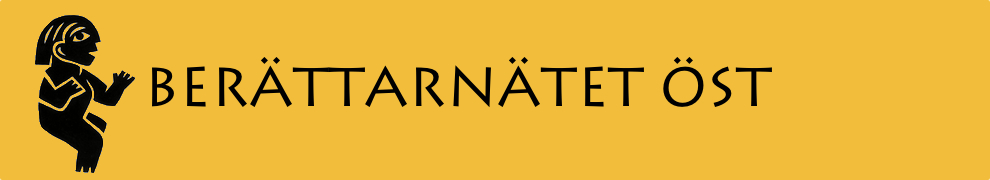 Hemsida berattarnat-ost.seFacebook www.facebook.com/berattarnatostVerksamhetsplan för Berättarnätet Öst 2020Berättarnätet Öst (BNÖ) är en ideell förening som grundades 2003, och är medlem i Berättarnätet Sverige (BNS).Grundläggande syfte Berättarnätet Öst fungerar som kontaktnät för människor som är intresserade av muntligt berättande i Stockholm med omnejd - både berättare och lyssnare, och verkar för att öka kunskapen om, och intresset för den muntliga berättarkonsten.VerksamhetsplanI planen anges inte vilka personer som kommer att vara ansvariga för respektive verksamheter och/eller genomföra dem. Det anges i föreningens Genomförandeplan. För verksamheter, som medlemmar och andra ska kunna kontakta, kommer uppgifter att finnas på föreningens hemsida. Övergripande BNÖ sprider den muntliga berättarkonsten genom både etablerade verksamheter och nya, med varierande former av berättelser - sagor, legender, myter, livsberättelser och skrönor -. Med verksamheter som engagerar många berättare och når stora grupper av lyssnare. Och med verksamheter som skapar möten mellan människor utifrån olika erfarenheter och kulturer. BNÖ utvecklar former, och samarbeten med andra organisationer, för att erbjuda fler intresserade att finna vägar in i berättarrörelsen, både för att lyssna och själva berätta, in i nuvarande verksamheter och nya. Därtill utvecklar föreningen former för att sprida det muntliga berättandet bland barn och unga. Berättarkvällarna vänder sig till en bred publik samtidigt som kvällarna erbjuder en scen till föreningens berättare - under hösten 2019 på Stadsmuseet. För 2020 har föreningen en överenskommelse med museet om fem kvällar, 16 januari, 6 februari, 5 mars, 2 april och 7 maj. Museet är arrangör och marknadsför kvällarna med texten ”Hör sanna berättelser, skrönor och sagor om staden, om människorna och vad som tilldragit sig i den stora vida världen. Så länge Stockholm har funnits har berättelser och historier berättats på krogar, i hemmen, på gator och torg. I vår 1700-talskrog Källarstugan hyllas det muntliga berättandets konst!” Redan i texten finns en anda som skapar nyfikenhet på de muntliga berättelserna och berättarna, och som kan ge liv till historia och nutid. Samtidigt kan det både stimulera berättarna och ställa krav på deras berättelser och framföranden. De senaste berättarkvällarna var slutsålda, varför museet erbjuder en större lokal till hösten. Föreningen kommer att följa upp vårens berättarkvällar för att fånga upp väsentliga frågor och synpunkter bland berättare och lyssnare inför fortsatt planering. Enligt nuvarande överenskommelse får föreningen 500 kr per berättarkväll av museet eftersom föreningen inte kan ta eget inträde, därtill 300 kr per kväll av ABF.Berättarnas Torg (BT) Sedan sommaren 2019 är berättandet flyttat från Brända Tomten till Mäster Olofsgårdens innergård i Gamla stan för att slippa störande moment från restaurangen och förbipasserande, och därigenom skapa bättre miljö för berättarna och lyssnarna. Under 2020, vecka 22-28 juni, genomförs BT för artonde sommaren varje kväll med två - tre berättare, som underhåller med flera historier vardera under en och en halv timme. Berättandet på Brända Tomten samlade en stor publik, som också hade tillgång till mat och dryck från Under Kastanjen. Men de som satt långt bak hade svårt att höra berättare som inte hade starka röster, och gick därigenom miste om helheten i föreställningarna. Varje kväll har sitt tema, och berättarna lägger upp sina berättelser sinsemellan för att skapa en helhetsupplevelse. På Mäster Olofsgården hör publiken, men mat och dryck saknas på innergården. Det sistnämnda kommer föreningen att lösa med någon form av catering. Att antalet lyssnare var fler på Brända Tomten än på MO-gården kan delvis bero på att berättandet på torget var mycket omtalat. Det kan ta några år att nå en ny ryktbarhet. Föreningen har sökt ekonomiskt bidrag från Stockholms kulturförvaltning för 2020, och kommer att söka möjliga 500 eller 300 kr per kväll från ABF.Berättelser vid strandkanten Föreningen arbetar för att etablera och utveckla berättandet ytterligare vid de platser berättarna besökte under sommaren/hösten 2019, så att erfarna berättare ska kunna fortsätta erbjuda fastboende och semesterfirare scenberätande, och därigenom väcka intresse för muntligt berättande och inspirera till eget. Utvärderingen avseende arbetet under 2019 har varit så översvallande positivt att man vill fortsätta under förutsättning att man kan garantera rimlig ersättning för de medverkande. För att genomföra det fortsätter föreningen söka projektmedel. Genomförandet är beroende av storleken på bidraget/bidragen. Föreningen avser att söka bidrag under den senare ansökansperioden 2020 och därigenom rikta sig mot genomförande under 2021. Detta för att inte behöva ta tillbaka erbjudanden till lokala arrangörer sent på våren på grund av att man eventuellt inte skulle ha beviljats bidrag under innevarande år 2020.Kulturnatt Stockholm Som förra året kommer BNÖ att delta i Stiftelsen Birkagårdens arrangemang under kulturnatten, i år 18 april 19.00-21.30. Kostnaden för BNÖ i gårdens stora sal är 375 kr/timme, totalt 938 kr. Birkagården kommer att hålla i kontakten med Stockholms kulturförvaltning, och använda hemgårdens kanaler för marknadsföring et cetera. BNÖ deltar med ett program, Stockholmsmästerskapen i Berättarslam, och ansvarar för utformning och genomförande av programmet samt kompletterande marknadsföring. Däremot har BNÖ liksom tidigare år kontakt med Stockholms kulturförvaltning kring föreningens deltagande. Även i år kommer slammet sannolikt att locka ett mindre antal lyssnare än vad föreningens egna arrangemang har gjort. Det är både en stor arbetsinsats och en stor kostnad för föreningen med ett eget arrangemang under en hel kväll 18.00-24.00, varför det är svårt att arrangera varje år. Däremot är föreningen intresserad av att arrangera en hel kväll för att visa upp föreningens verksamheter med olika former av berättande, locka nya personer att ta del av utbudet och upptäcka det muntliga berättandet. Efter årets kulturnatt kommer föreningen att utvärdera resultatet för att besluta om 2021 års deltagande, om eventuellt eget arrangemang. Planeringen inför eget arrangemang kommer i så fall att starta redan under våren 2020.Världsberättardagen Liksom förra året kommer BNÖ att arrangera dagen i samarbete med Liv i Sverige och Världsbiblioteket i Solidaritetshuset 20 mars. Eftersom världsberättardagen nästan alltid infaller under vårdagjämningen kommer den samtidigt att läggas upp som en avslutning på vinterhalvåret och en hyllning till våren. Föreningens vision är att under de närmaste årens världsberättardagar samla berättare och medlemmar från så många olika föreningar i regionen som möjligt för att inspirera varandra, fånga magin och fira det muntliga berättande i en gemensam fest med alla som vill delta och lyssna, oavsett om man tillhör en förening eller inte. I år kommer berättare från BNÖ och Liv i Sverige att bjudas in för att berätta, samtidigt som kontakter tas med andra föreningar för att undersöka intressen och möjligheter. BNÖ samordnar verksamheten.Interkulturellt berättande Under året kommer föreningen att avgöra inriktning för det interkulturella berättandet när det gäller deltagare, geografiska platser, samarbeten, finansiering av arvoden och kringkostnader. Huruvida föreningen ska söka ekonomiskt stöd genom en kommun inom ramen för länsstyrelsens ”samverkan mellan civilsamhälle och kommuner”, eller söka annat samarbete och finansiering avgörs också. Föreningen planerar att delta i tre seminarier på Länsstyrelsen i Stockholms län under våren förr att skaffa information och skapa kontakter. Målet för föreningen är att erbjuda möjligheter för människor från olika kulturer, i olika åldrar, nyanlända och etablerade svenskar tillsammans att mötas och berätta, prova på och delta i berättarkurser samt starta ett interkulturellt berättarforum i Stockholmsregionen. Om några deltagare kommer att vara intresserade av att berätta och framträda i grupp finns möjlighet att använda namnet från den tidigare interkulturella gruppen Caradonna eller skapa något helt nytt.Barnberättande Inom föreningen finns medlemmar med stor erfarenhet av muntligt berättande tillsammans med barn i olika åldrar. Eftersom den utarbetade modellen för barnberättande som utvecklades för att genomföras i samarbete med Leksaksmuseet i Nacka, inte kunde fullföljas på grund av museet, är behovet stort av att finna andra vägar till barnberättande. Under året planerar föreningen att bjuda in medlemmar som är intresserade för ny diskussion. Inledningsvisa mål är att både starta berättarstunder för barn och stödja barn i att själva berätta så fort föreningen kan erhålla ekonomisk ersättning för verksamheten. Introduktion/kurser För att fånga upp nya lyssnare och erbjuda dem att själva berätta är introduktion, prova på och kurser i muntligt berättande möjliga inledningar. Föreningen kommer att uppdatera den nuvarande presentationen av det egna kursutbudet som finns på hemsidan, och beskriva hur kurserna kompletterar varandra för att passa människor med olika intressen och erfarenheter. Hemsida och sociala medier Under förra året började styrelsen se över föreningens information som finns på hemsidan och i sociala medier, vilken information som är inaktuell och vilken som behöver aktualiseras under 2020. Även upplägget på hemsidan behöver justeras för att ge läsaren möjlighet att hitta information på enklare sätt. Därtill behöver utskicken av nyhetsbreven förenklas med enklare möjlighet för läsaren att säga upp dem. Eftersom föreningen saknar webbansvarig när året inleds, måste den situationen lösas på kort och lång sikt.Lokaler Föreningen saknar egen lokal och löser en stor del av lokalbehovet i samarbete med andra organisationer, som med Stockholms stadsmuseum för berättarkvällarna, med Världsbiblioteket för världsberättardagen, och hyra av lokal hos Stiftelsen Birkagården för berättarslammet under kulturnatten. Som samarbetsorganisation till ABF har BNÖ möjlighet att använda ABFs studierum på Sveavägen eller rep-/teaterlokal på Skånegatan och vid Odenplan i mån av plats. Som medlemsförening till Mäster Olofsgården har BNÖ tillgång till lokal på MO-gården ett antal gånger per år utan kostnad, och därutöver till en reducerad kostnad. BNÖ använder framförallt MO-gårdens lokaler för berättarna under BT-veckan. För övrigt är lokalerna ofta fullbokade. Den sammanfattade tillgången på lokaler är värdefull för BNÖ, men täcker inte behovet av lokaler för allt. Föreningen kommer att uppmärksamma om brist på lokaler kan bli ett hinder för att initiera och genomföra verksamheter. FEST (Federation of European Storytelling) BNÖ kommer att söka medlemskap i FEST för att bli en fullvärdig medlemsorganisation. Policyer Arbetsmiljöpolicy för hot, övergrepp och sexuella trakasserier - miljöpolicy - policy för behandling av personuppgifter. Föreningens policyer ska vara ständigt aktuella och följas upp vid föreningens styrelsemöten och årsmöten.Ytterligare synpunkter och verksamheter Föreningen välkomnar alla medlemmar att komma med synpunkter kring verksamheter, planer, samarbeten och policyer, samt att planera och genomföra fler aktiviteter och verksamheter. För Berättarnätet Öst17 januari 2020Karin HultenheimOrdförande